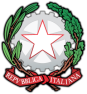 REPUBBLICA ITALIANAMinistero dell'Istruzione e del MeritoISTITUTO COMPRENSIVO DI MELDOLAViale della Repubblica, 47 – 47014 MELDOLA (FC) Tel. 0543/496420-495177 – Fax 0543/490305e-mail: foic81100c@istruzione.it - foic81100c@pec.istruzione.it  - Sito web www.icsmeldola.edu.it Protocollo n°                                               Ai genitori  dell’alunno/a………………					Classe …...della Scuola Secondaria di 1° GradoCon la presente, in riferimento allo scrutinio del Consiglio di Classe di…….. tenutosi in data  ……………. si comunica che l’alunno/a ……………..è stato ammesso alla classe successiva, pur evidenziando difficoltà nelle seguenti discipline: ………………………………….L’alunno mostra:    Metodo di studio inadeguatoScarsa applicazione nello studio	Lacune delle conoscenze					Ogni docente, al fine di favorire il recupero delle lacune  e delle difficoltà evidenziate nello scrutinio, assegnerà compiti personalizzati che saranno corretti e valutati all’inizio dell’anno scolastico successivo. Si richiede pertanto la collaborazione della famiglia affinché le attività proposte siano svolte con attenzione e con impegno.Meldola, …………………Il Coordinatore di Classe					      Il Dirigente ScolasticoProf. ………..                                           		      Dott.ssa Benedetta Zaccarelli* Il sottoscritto ……………………………………genitore dell’alunno …………………………….dichiara  di aver preso visione della comunicazione, Protocollo n° ……………………							Il genitore dell’alunno									                  …………………………………..